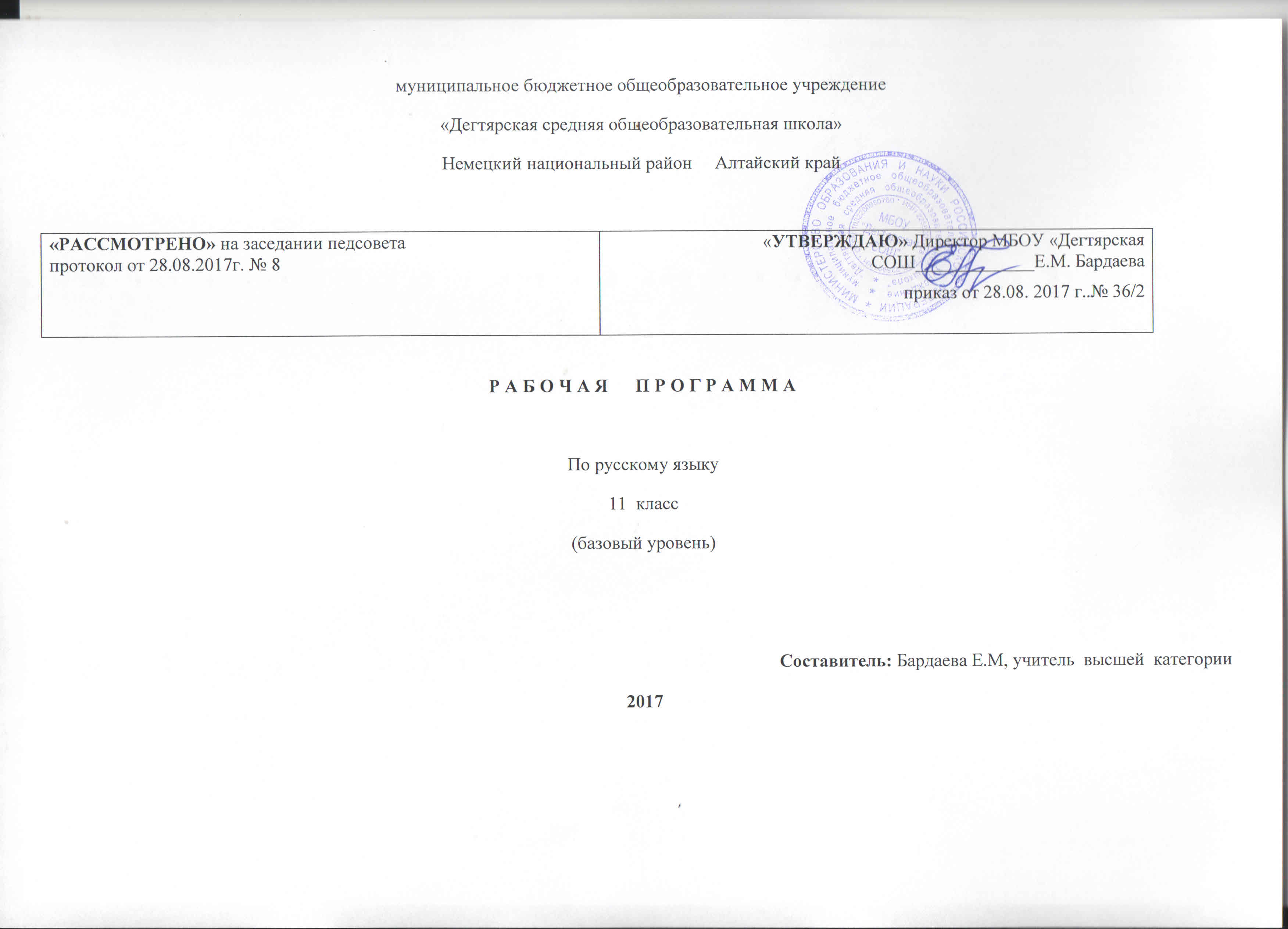  Пояснительная записка	Данная рабочая программа по по русскому языку  для 11 класса соответствует требованиям федерального компонента государственного стандарта среднего (полного) общего образования на базовом уровне и разработана на основе:Основной образовательной программы основного среднего (полного)  образования МБОУ «Дегтярская СОШ»;Учебного плана на 2017-2018 учебный год МБОУ «Дегтярская СОШ», на основании которого выделен 1 час(ов) в неделю;Авторской рабочей программы по русскому языку для 10-11 классов. Авторы: А.И.Власенков, Л.М. Рыбченкова, Н.А.Николина. М. «Просвещение» 2011.Структура программы соответствует основным требованиям положения МБОУ «Дегтярская СОШ» о рабочей программе (протокол педагогического совета № 8 от 25.08.2016 г)УМК:учебник Русский язык.10-11 классы.А.И.Власенков, Л.М. Рыбченкова, Н.А.Николина. М. «Просвещение» 2011.А.И.Власенков, Л.М. Рыбченкова. Русский язык. Дидактические материалы.10-11 классы. М. Просвещение,2010. Методические рекомендации к учебнику «Русский язык. Грамматика. Текст. Стили рнчи.10-11 классы/ А.И. Власенков, Л.М. Рыбченкова. М. Просвещение,2007.Рабочая программа составлена на основании авторской программы, которая рассчитана на 34  часа (1 час)Сроки реализации – текущий учебный годТребования к уровню подготовки обучающихся.знать/понимать:связь языка и истории, культуры русского и других народов;смысл понятий: речевая ситуация и ее компоненты, литературный язык, языковая норма, культура речи;основные единицы и уровни языка, их признаки и взаимосвязь; орфоэпические, лексические, грамматические, орфографические и пунктуационные нормы современного русского литературного языка; нормы речевого поведения в социально-культурной, учебно-научной, официально-деловой сферах общения;уметь:осуществлять речевой самоконтроль; оценивать устные и письменные высказывания с точки зрения языкового оформления, эффективности достижения поставленных коммуникативных задач; анализировать языковые единицы с точки зрения правильности, точности и уместности их употребления;проводить лингвистический анализ текстов различных функ-циональных стилей и разновидностей языка;      аудирование и чтение:использовать основные виды чтения (ознакомительно-изучаю-щее, ознакомительно-реферативное и др.) в зависимости от коммуникативной задачи; извлекать необходимую информацию из различных источников: учебно-научных текстов, справочной литературы, средств массовой информации, в том числе представленных в электронном виде на различных информационных носителях;       говорение и письмо:создавать устные и письменные монологические и диалогические высказывания различных типов и жанров в учебно-научной (на материале изучаемых учебных дисциплин), социально-культурной и деловой сферах общения;применять в практике речевого общения основные орфоэпические, лексические, грамматические нормы современного русского литературного языка; соблюдать в практике письма орфографические и пунктуационные нормы современного русского литературного языка;                                 Содержание   учебного предметаОфициально-деловой стиль речи (4 ч)Официально-деловой стиль, сферы его использования, назначение. Основные признаки официально-делового стиля: точность, неличный характер, стандартизированность, стереотипность построения текстов и их предписывающий характер. Лексические, морфологические, синтаксические особенности делового стиля. Основные жанры официально-делового стиля: заявление, доверенность, расписка, объявление, деловое письмо, резюме, автобиография. Форма делового документа. Практическая работа по темеСинтаксис и пунктуация (6 ч)Обобщающее повторение синтаксиса. Грамматическая основа простого предложения, виды его осложнения, типы сложных предложений, предложения с прямой речью. Способы оформления чужой речи, цитирование. Нормативное построение словосочетаний и предложений разных типов. Интонационное богатство русской речи. Принципы и функции русской пунктуации. Смысловая роль знаков препинания. Роль пунктуации в письменном общении. Факультативные и альтернативные знаки препинания. Авторское употребление знаков препинания. Синтаксическая синонимия как источник бо- гатства и выразительности русской речи. Синтаксический разбор словосочетания, простого и сложного предложений, предложения с прямой речью.Контрольный диктант с лексико-грамматическими заданиямиПублицистический стиль речи (6 ч)Назначение публицистического стиля. Лексические, морфологические, синтаксические особенности публицистического стиля. Средства эмоциональной выразительности в публицистическом стиле. Жанры публицистики. Очерк (путевой, портретный, проблемный), эссе. Устное выступление. Доклад. Дискуссия. Ознакомление с правилами деловой дискуссии, с требованиями к ее участникам. Использование учащимися средств публицистического стиля в собственной речи. Дифференцированная работа над одним из четырех жанров: путевым очерком, портретным очерком, проблемным очерком, эссе (по выбору учащихся, с использованием материалов учебника)Разговорная речь (4 ч) Разговорная речь, сферы ее использования, назначение. Основные признаки разговорной речи: неофициальность, экспрессивность, неподготовленность, автоматизм, обыденность содержания, пре- имущественно диалогическая форма. Фонетические, интонационные, лексические, морфологические, синтаксические особенности разговорной речи. Невербальные средства общения. Культура раз- говорной речи.Особенности речевого этикета в официально-деловой, научной и публицистической сферах общения. Сочинение на одну из тем (по выбору учащегося)Язык художественной литературы (6 ч)Общая характеристика художественного стиля (языка художественной литературы): образность, широкое использование изобразительно-выразительных средств, использование языковых средств других стилей, выражение в нем эстетической функции национального языка. Язык как первоэлемент художественной литературы, один из основных элементов структуры художественного произведения. Языковая личность автора в произведении. Подтекст. Источники богатства и выразительности русской речи. Изобразительно-выразительные возможности морфологических форм и синтаксических конструкций. Стилистические функции порядка слов. Основные виды тропов, их использование ма- стерами художественного слова. Стилистические фигуры, основанные на возможностях русского синтаксиса. Анализ художественно-языковой формы произведений русской классической и современной литературы, развитие на этой основе восприимчивости художественной формы, образных средств, эмоционального и эстетического содержания произведения. Контрольная работа: анализ фрагмента художественного текста или анализ текста лирического произведения.Общие сведения о языке (4 ч)Язык как система. Основные уровни языка. Нормы современного русского литературного языка, их описание и закрепление в словарях, грамматиках, учебных пособиях, справочниках.Роль мастеров художественного слова в становлении, развитии и совершенствовании языковых норм. Выдающиеся ученые-русисты. Контрольный диктант с лексико-грамматическими заданиямиПовторение (4 ч)Итоговая контрольная работа.                                        Учебно-тематический план                                            Календарно-тематическое планирование                                   Лист изменений рабочей программы№ п/п Наименование разделов Всего часов В том числе на:  В том числе на:  Примерное             кол-во часов сам.работы учащихся № п/п Наименование разделов Всего часов уроки лабораторные, практические работы контрольные, диктанты Примерное             кол-во часов сам.работы учащихся 1 Официально-деловой стиль речи 4312Синтаксис и пунктуация 6513Публицистический стиль речи 6514Разговорная речь 4315Язык художественной литературы 6516Общие сведения о языке 43        17Повторение 42        2Итого34261         52№ урокаТема урокаДата проведенияДата проведения№ урокаТема урокапланфакт.Официально-деловой стиль речи (4 ч)Официально-деловой стиль речи (4 ч)1Официально-деловой стиль, сферы его использования, назначение. 2Основные признаки официально-делового стиля: точность, неличный характер, стандартизированность, стереотипность построения текстов и их предписывающий характер. Лексические, морфологические, синтаксические особенности делового стиля.3Основные жанры официально-делового стиля: заявление, доверенность, расписка, объявление, деловое письмо, резюме, автобиография. Форма делового документа.4Практическая работа№1 по теме «Официально-деловой стиль»Синтаксис и пунктуация (6 ч)Синтаксис и пунктуация (6 ч)Синтаксис и пунктуация (6 ч)5Обобщающее повторение синтаксиса. Грамматическая основа простого предложения, виды его осложнения, типы сложных предложений, предложения с прямой речью. Способы оформления чужой речи, цитирование6Нормативное построение словосочетаний и предложений разных типов.7Принципы и функции русской пунктуации. Смысловая роль знаков препинания. Роль пунктуации в письменном общении. Факультативные и альтернативные знаки препинания. Авторское употребление знаков препинания.8Синтаксическая синонимия как источник богатства и выразительности русской речи.9Синтаксический разбор словосочетания, простого и сложного предложений, предложения с прямой речью.10Контрольный диктант №1с лексико-грамматическими заданиямиПублицистический стиль речи (6 ч)Публицистический стиль речи (6 ч)Публицистический стиль речи (6 ч)Публицистический стиль речи (6 ч)11Назначение публицистического стиля. Лексические, морфологические, синтаксические особенности публицистического стиля.12Средства эмоциональной выразительности в публицистическом стиле.13Жанры публицистики. Очерк (путевой, портретный, проблемный), эссе.14Устное выступление. Доклад. Дискуссия. Ознакомление с правилами деловой дискуссии, с требованиями к ее участникам.15Использование учащимися средств публицистического стиля в собственной речи.16Дифференцированная работа над одним из четырех жанров: путевым очерком, портретным очерком, проблемным очерком, эссе (по выбору учащихся, с использованием материалов учебника)Разговорная речь (4 ч)Разговорная речь (4 ч)Разговорная речь (4 ч)Разговорная речь (4 ч)17Разговорная речь, сферы ее использования, назначение. Основные признаки разговорной речи: неофициальность, экспрессивность, неподготовленность, автоматизм, обыденность содержания, преимущественно диалогическая форма. Фонетические, интонационные, лексические, морфологические, синтаксические особенности разговорной речи.18Невербальные средства общения. Культура разговорной речи.19Особенности речевого этикета в официально-деловой, научной и публицистической сферах общения.20Р.Р Сочинение на одну из тем (по выбору учащегося)Язык художественной литературы (6 ч)Язык художественной литературы (6 ч)Язык художественной литературы (6 ч)Язык художественной литературы (6 ч)21Общая характеристика художественного стиля (языка художественной литературы): образность, широкое использование изобразительно-выразительных средств, использование языковых средств других стилей, выражение в нем эстетической функции национального языка.22Язык как первоэлемент художественной литературы, один из основных элементов структуры художественного произведения. Языковая личность автора в произведении. Подтекст.23Источники богатства и выразительности русской речи. Изобразительно-выразительные возможности морфологических форм и синтаксических конструкций. Стилистические функции порядка слов.24Основные виды тропов, их использование мастерами художественного слова. Стилистические фигуры, основанные на возможностях русского синтаксиса.25Анализ художественно-языковой формы произведений русской классической и современной литературы, развитие на этой основе восприимчивости художественной формы, образных средств, эмоционального и эстетического содержания произведения.26Контрольная работа№1 анализ фрагмента художественного текста или анализ текста лирического произведенияОбщие сведения о языке (4 ч)Общие сведения о языке (4 ч)Общие сведения о языке (4 ч)Общие сведения о языке (4 ч)27Язык как система. Основные уровни языка28Нормы современного русского литературного языка, их описание и закрепление в словарях, грамматиках, учебных пособиях, справочниках.29Роль мастеров художественного слова в становлении, развитии и совершенствовании языковых норм. Выдающиеся ученые-русисты.30Итоговая контрольная работаПовторение (4 ч)Повторение (4 ч)Повторение (4 ч)Повторение (4 ч)31Итоговая контрольная работа №2 в формате ЕГЭ32Итоговая контрольная работа№2 в формате ЕГЭ33Итоговая контрольная работа№2 в формате ЕГЭ34Итоговая контрольная работа№2 в формате ЕГЭНазвание раздела, темыКоличество выпавших уроковКорректирующее мероприятиеДатапроведенияпо  факту